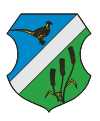 Fácánkert Község PolgármestereSzám: 01/44-7/2022	„A városi képviselő a település egészéért, valamint választókerületéért vállalt felelősséggel képviseli választói érdekeit.”M E G H Í V ÓMagyarország helyi önkormányzatairól szóló 2011. évi CLXXXIX. törvény 45. §-ában foglalt jogkörömben eljárva Fácánkert Község Önkormányzata Képviselő-testületének ülését összehívom.Az ülés időpontja:		2022. május 31. (kedd) 1700 óraAz ülés helye:	Községháza (7136 Fácánkert, Árpád utca 12.) Tanácskozó teremNapirend:Beszámoló a lejárt határidejű határozatok végrehajtásáról (41. sz. előterjesztés)Előadó:	Orbán Zsolt polgármesterII.	Javaslat Fácánkert Község Önkormányzata Képviselő-testületének a közösségi együttélés alapvető szabályairól és megsértésük jogkövetkezményeiről szóló rendeletének megalkotására (42. sz. előterjesztés)Előadó:	Ezerné dr. Huber Éva jegyzőIII.	Jelentés Fácánkert Község Önkormányzata 2021. évi belső ellenőrzési tevékenységének tapasztalatairól (43. sz. előterjesztés)Előadó: 	Ezerné dr. Huber Éva jegyzőIV.	Fácánkert Község Önkormányzata 2021 évi zárszámadásának elfogadása	(44. sz. előterjesztés)	Előadó:		Orbán Zsolt polgármesterV.	Javaslat a Tolna Megyei Kormányhivatal törvényességi felhívásának elfogadására, Tolna Város Önkormányzata Képviselő-testületének a szociális igazgatás és szociális ellátások helyi szabályozásáról szóló 5/2003. (IX.01.) önkormányzati rendeletének módosítására (45. sz. előterjesztés)Előadó:		Orbán Zsolt polgármester,			Ezerné dr. Huber Éva jegyzőVI. 	Tolnai Közös Önkormányzati Hivatal 2021 évi zárszámadása (46. sz. előterjesztés) 	Előadó:		Orbán Zsolt polgármesterVII.	Döntés Bogyiszlói Kistarisznya Óvoda és Mini Bölcsőde 2021. évi költségvetésének végrehajtásról szóló beszámoló elfogadásáról (47. sz. előterjesztés)Előadó: 	 Orbán Zsolt polgármesterVIII.	Tolna Családsegítő Központ 2021 évi zárszámadása (48 sz. előterjesztés)Előadó: 		Orbán Zsolt polgármesterIX.	EgyebekFácánkert, 2022. május 23. 	Orbán Zsolt sk.	polgármesterA kiadmány hiteléül: 				dr. Nemes Margit 				      aljegyző